Advances in AI


Artificial Intelligence (AI) has been rapidly advancing over the past few years, with new developments in machine learning and deep learning paving the way for more advanced and sophisticated AI systems. Some of the latest advances in AI, including the latest breakthroughs in machine learning and deep learning are explored here.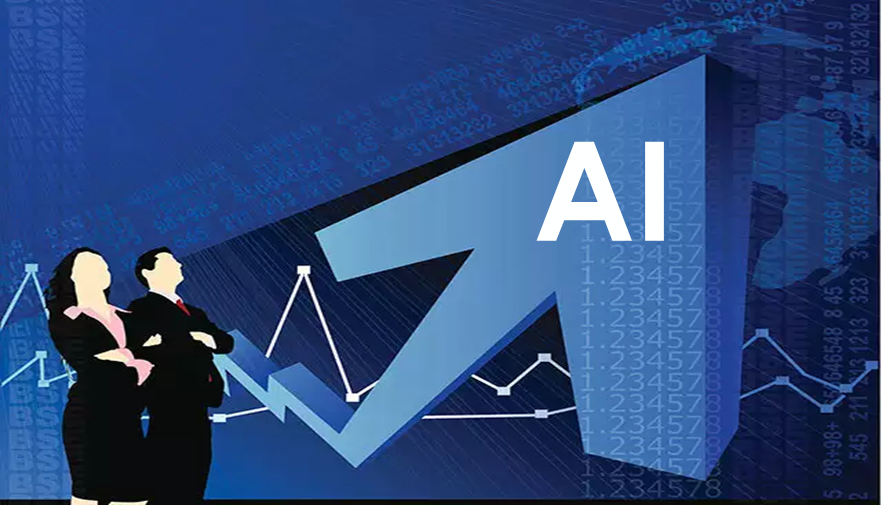 
1. Reinforcement Learning (RL)
Reinforcement learning has gained popularity in recent years as a powerful technique in machine learning. RL is a type of learning where an agent learns to take actions in an environment to maximize some notion of cumulative reward. RL has been successfully used in many real-world applications, such as robotics, autonomous driving, and game playing. The recent advances in RL have focused on improving the scalability, stability, and robustness of RL algorithms. Deep reinforcement learning (DRL), a combination of RL and deep learning, has been particularly successful in solving complex problems, such as game playing and robotics.
2. Generative Adversarial Networks (GANs)
GANs have gained popularity in recent years as a powerful technique in deep learning. GANs are a type of neural network architecture that can generate new data samples that resemble the training data. GANs have been successfully used in many applications, such as image synthesis, style transfer, and data augmentation. The recent advances in GANs have focused on improving the stability, diversity, and controllability of GANs. GANs have also been combined with other techniques, such as RL and attention mechanisms, to achieve even better results.
3. Transformers
Transformers are a type of neural network architecture that have gained popularity in natural language processing (NLP). Transformers are particularly good at handling sequential data, such as text and speech. Transformers have been successfully used in many NLP applications, such as language translation, language modeling, and question answering. The recent advances in transformers have focused on improving the efficiency, scalability, and interpretability of transformers. Transformers have also been applied to other domains, such as image and audio processing, with promising results.
4. Meta-Learning
Meta-learning, also known as learning to learn, is a type of machine learning where an algorithm learns how to learn from a set of tasks. Meta-learning has gained popularity in recent years as a promising approach to building adaptive and flexible AI systems. Meta-learning has been successfully used in many applications, such as few-shot learning, hyperparameter optimization, and reinforcement learning. The recent advances in meta-learning have focused on improving the sample efficiency, scalability, and interpretability of meta-learning algorithms. Meta-learning has also been combined with other techniques, such as GANs and transformers, to achieve even better results.
5. Federated Learning
Federated learning is a type of machine learning where multiple devices collaborate to train a shared model without exchanging their raw data. Federated learning has gained popularity in recent years as a promising approach to building privacy-preserving AI systems. Federated learning has been successfully used in many applications, such as mobile and IoT devices, healthcare, and finance.The recent advances in federated learning have focused on improving the efficiency, security, and fairness of federated learning algorithms. Federated learning has also been combined with other techniques, such as RL and GANs, to achieve even better results.
AI has been rapidly advancing over the past few years, with new developments in machine learning and deep learning paving the way for more advanced and sophisticated AI systems. The latest advances in AI have focused on improving the scalability, stability, and robustness of AI algorithms, as well as addressing important challenges, such as privacy, security, and fairness. AI is poised to transform many industries and domains, and we can expect to see even more exciting developments in the years to come.

Algorithms are the backbone of AI
Artificial intelligence (AI) algorithms are the backbone of many modern technologies, including speech recognition, natural language processing, computer vision, and recommendation systems. AI algorithms are designed to help machines learn from data and make decisions based on that data. There are various types of algorithms used in AI, ML, and DL, including.Here are some of the most commonly used AI algorithms:
1. Supervised learning algorithms: These algorithms learn from labeled data and are used for prediction or classification tasks.
2. Unsupervised learning algorithms: These algorithms learn from unlabeled data and are used for tasks such as clustering, dimensionality reduction, and anomaly detection.
3. Semi-supervised learning algorithms: These algorithms learn from a combination of labeled and unlabeled data and are used when labeled data is scarce.
4. Reinforcement learning algorithms: These algorithms learn from feedback in the form of rewards or penalties and are used for decision-making tasks.
5. Deep learning algorithms: These algorithms use artificial neural networks to learn and make predictions or classifications from large and complex datasets.
6. Transfer learning algorithms: These algorithms leverage knowledge learned from one task to improve performance on another related task.
7. Ensemble learning algorithms: These algorithms combine multiple models to improve prediction accuracy or reduce overfitting.


AI Algorithms examples

1. Linear Regression:
Linear regression is a simple machine learning algorithm that is used to predict the value of a dependent variable based on one or more independent variables. This algorithm works by fitting a line to the data points to find the relationship between the variables. It is often used in predictive modeling and data analysis.
2. Logistic Regression:
Logistic regression is a classification algorithm that is used to predict the probability of an event occurring. This algorithm works by fitting a logistic function to the data points to find the relationship between the independent variables and the dependent variable. It is often used in binary classification problems, such as spam detection or fraud detection.
3. Decision Trees:
Decision trees are a popular machine learning algorithm that is used for both classification and regression problems. This algorithm works by recursively splitting the data into subsets based on the features that best separate the classes. It is often used in applications such as credit risk assessment, medical diagnosis, and customer segmentation.
4. Random Forest:
Random forests are an ensemble learning algorithm that combines multiple decision trees to improve the accuracy and robustness of the model. This algorithm works by constructing a multitude of decision trees and then aggregating the results to produce a final prediction. It is often used in applications such as image classification and sentiment analysis.
5. Neural Networks:
Neural networks are a family of machine learning algorithms that are modeled after the structure of the human brain. This algorithm works by using layers of interconnected nodes to learn complex patterns in the data. It is often used in applications such as image recognition, speech recognition, and natural language processing.
6. Support Vector Machines:
Support vector machines (SVMs) are a powerful machine learning algorithm that is used for classification and regression problems. This algorithm works by finding the hyperplane that best separates the classes in the data. It is often used in applications such as text classification and image classification.
AI algorithms are essential for building intelligent systems that can learn from data and make decisions based on that data. Each of the algorithms mentioned above has its strengths and weaknesses, and the choice of algorithm depends on the specific problem being solved. As the field of AI continues to evolve, we can expect to see more advanced algorithms that can handle even more complex tasks.AI impact on the worldArtificial intelligence (AI), machine learning (ML), and deep learning (DL) have already made a significant impact on the world, from powering virtual assistants and chatbots to optimizing complex systems in healthcare and manufacturing. But what does the future hold for these technologies? Here are some potential developments that we may see in the years ahead.
1. Personalized and Human-like Interactions with AI
One area of focus for AI is making interactions with virtual assistants and chatbots more natural and human-like. This could involve developing algorithms that can understand natural language and respond with greater accuracy, making it easier for people to communicate with and rely on AI-powered tools for everyday tasks.
2. Greater Automation and Optimization of Industries
Another potential application for AI, ML, and DL is in the optimization and automation of various industries. In healthcare, for example, these technologies could be used to analyze medical data and help doctors make more informed decisions about treatment. In manufacturing, they could be used to streamline production processes and minimize errors.
3. More Powerful and Efficient Hardware
As AI algorithms become more complex and sophisticated, there is a growing need for hardware that can keep up. Some experts predict that quantum computing will play a major role in the future of AI, providing faster and more efficient computing power that could lead to even more powerful and capable AI models.
4. Emphasis on Explainable AI and Ethical Considerations
As AI becomes more prevalent in society, there is an increasing need to ensure that it is used in a responsible and transparent manner. This means developing algorithms that can be easily explained and understood by humans, as well as addressing ethical considerations around issues like bias, privacy, and safety.
5. New and Innovative Applications of AI
As AI, ML, and DL continue to advance, we can expect to see new and innovative applications of these technologies. For example, AI-powered art and music creation could lead to exciting new forms of expression and creativity, while advances in robotics and autonomous vehicles could revolutionize transportation and logistics.Future predictions 


It's likely that AI, ML, and DL will continue to advance and transform many areas of society. Some potential developments could include:
1. More personalized and human-like interactions with AI, such as chatbots and virtual assistants that can understand natural language and respond more accurately.
2. Greater automation and optimization of various industries, from healthcare to manufacturing, through the use of ML and DL algorithms.
3. The development of more powerful and efficient hardware, such as quantum computing, which could lead to faster and more sophisticated AI models.
4. Increased emphasis on explainable AI and ethical considerations, to ensure that AI is used in a responsible and transparent manner.
5. The emergence of new and innovative applications of AI, such as AI-powered art and music creation, that could lead to exciting new forms of expression and creativity.
The potential for AI, ML, and DL to improve our lives and solve complex problems is immense, and we can expect continued growth and innovation in these fields in the years to come. The future is very bright, with the potential for these technologies to transform many areas of society and improve our lives in countless ways. While it's impossible to predict exactly what will happen in the years ahead, it's clear that these technologies will continue to play an increasingly important role in shaping our world. As such, it's important that we remain vigilant and proactive in guiding their development and deployment, ensuring that they are used for the greater good and benefit of all.

